LOYOLA COLLEGE (AUTONOMOUS), CHENNAI – 600 034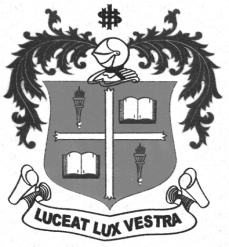 B.A. DEGREE EXAMINATION – TAMIL LITERATUREFIFTH SEMESTER – NOVEMBER 2012TL 5503 - TRANSLATION & DOCUMENTATION TAMIL                 Date : 03/11/2012 	Dept. No.	        Max. : 100 Marks                 Time : 9:00 - 12:00 	                                             	x =   Circumference		  Simplification  Red handed   		 Hand over   Belief is relief      Silence is gold	x =  Axis	 Altitude	 Ovule	 Corrosion	 Clockwise 64000 Dollar question 		 set one right  	 Lift a finger  Work to death 			 for good and all Face is the index of the mind 	 Truth alone triumpth  	 Art is long and life is short  Prevention is better than cure 	 A friend in need is a friend indeed	x = Everyone must accept the fact that, discipline among Students, Workers and persons in public life is of an absolute necessity for progress. When certain rules are framed, it must be understood that, it is not be any suspicion in our minds that it is against any particular person.Generally, in the Common interest certain rules are framed and as students if they are trained to follow the same they are only helped in their life. Initially it may appear little bit difficult for anybody to follow the rules, but every individual will realize that the disciplined life will be primarily responsible for his progress in future.Then the King will say … ‘come, O blessed of my Father, inherit the kingdom prepared for you from the foundation of the world:For I was hungry and you gave me food, I was thirsty and you gave me drink, I was a stranger and you welcomed me, I was naked and you clothed me, I was sick and you visited me, I was in prison and you come to me’Then the righteous will answer him, ‘Lord, when did we see thee hungry … or thirsty … a stranger… or naked … sick or in prison?And the king will answer them, “Truly, I say to you, as you did it to one of the least of those my brethren, you did it to me.”$$$$$$$